ПОВОЛЖСКИЕ СЕЗОНЫАЛЕКСАНДРА ВАСИЛЬЕВА® XIX ФЕСТИВАЛЬ МОДЫ И ТЕАТРАЛЬНОГО КОСТЮМАПроект реализуется при поддержке Министерства культуры Самарской областиРоссия, г.СамараПОЛОЖЕНИЕФестиваль моды и театрального костюма “Поволжские сезоны Александра Васильева” создан с целью поднятия престижа индустрии моды в Поволжье, выхода дизайнеров в области моды на российский и международный уровень, объединения модных течений в разных сферах жизни, а также для выявления новых талантов и молодых имён,  формирования взглядов на современную моду в соответствии с основными тенденциями сегодняшнего дня.В рамках Фестиваля проводится конкурс театрального костюма, задача которого - представить широкой публике театральный костюм, как вид искусства, вобравший в себя богатейшую историю костюма, его современное видение и творческую индивидуальность автора.Фестиваль даёт уникальный шанс:-получить профессиональную оценку компетентного жюри, возглавляемого Александром Васильевым;-установить связи между дизайнерами одежды и другими специалистами индустрии моды, художниками и деятелями театра;-повысить профессиональный уровень в мастер-классах  Александра Васильева, членов жюри Фестиваля и «Курса повышения квалификации»;-заявить о себе потенциальным заказчикам и работодателям, расширить географию деловых контактов;-получить признание широкой публики через средства массовой информации.Фестиваль ориентирован  на представлении модной авторской одежды и аксессуаров; при этом важно сочетание богатой фантазии и высокого профессионализма,  демонстрация индивидуальных творческих  возможностей и креативности мышления. НоминацииКонкурс проводится по четырём номинациям:  	Костюм-реальностьоценивается коммерческая привлекательность, новизна идей, отражение модных тенденций, выверенность конструкции, качество изготовления  	Костюм - художественная идеяотмечается преобладание творческой идеи над реалиями жизни, оценивается нестандартность мышления, нетрадиционность материалов, фактур и способов изготовления  	Театральный костюмпредставлен на Фестивале моды как самодостаточный художественный артефакт, способный к демонстрации самых разнообразных художественных явлений театральной жизни - от классики до авангарда  	Перформансдоминанта творчества - эксперимент как процесс исследования известных связей и поиска новых.Перформанс - искусство демонстрации, где свобода мысли порождает свободу действий  	Дополнительно отмечается лучшая эскизная коллекция  	Дополнительно отмечается лучшая коллекция с использованием натурального меха (впервые на нашем Фестивале)Условия участияВ конкурсе принимают участие студенты и выпускники учебных заведений, готовящих дизайнеров одежды.В номинации “Театральный костюм” принимают участие студенты, начинающие театральные художники и профессионалы.Каждый участник Фестиваля имеет право принимать участие в любой номинации (в том числе и в нескольких одновременно).Участник Фестиваля представляет коллекцию из 5 – 7  моделей.В номинации “Театральный костюм” допускается к участию от 5 до 15 моделей.Коллекция должна быть выполнена по эскизам участника Фестиваля.В номинации “Театральный костюм”  коллекция может быть представлена как автором эскизов, так и  руководителем театрального коллектива с согласия автора.Продолжительность показа коллекции определяется режиссёром и оргкомитетом Фестиваля.Представленные коллекции по размерным признакам должны соответствовать общепринятым стандартам.Участие животных  в показе запрещено! Запрещается использовать предметы, угрожающие жизни и здоровью людей, либо порче имущества.Возможны внеконкурсные показы коллекций по решению оргкомитета Фестиваля.Оргкомитет имеет право отстранить участника Фестиваля от конкурсного показа коллекции при нарушении Положения о Фестивале.Этапы Фестиваля и сроки предоставления конкурсных материаловФестиваль проводится в три этапа:Первый этап - эскизный. Участие в первом этапе Фестиваля  не предполагает вступительного взноса.Претенденты на участие до 25 сентября 2019г. представляют в оргкомитет:заявку (см. Приложение 2) и анкету участника (см. Приложение 3). -	фотографию автора коллекции (участника) размером 3х4, подписанную с обратной стороны (Ф.И., город) для оформления входных документов на все мероприятия Фестиваля. Фотографии могут быть отправлены по электронной почте (e-mail: ov27@bk.ru) в формате . jpeg. В том случае, если авторами коллекции являются два человека, заявка, анкета и фотография предоставляются на каждого участника отдельно. эскизы, выполненные в любой графической манере в цвете, на формате не менее А-4,в количестве соответствующем количеству моделей в коллекции, на обратной стороне каждого из которых наклеена этикетка (см. Приложение 1). К участию в конкурсе не принимаются ксерокопии эскизов.  Эскизы не возвращаются и не рецензируются. - в номинации “Театральный костюм” эскизы могут быть представлены как в оригинале, так и в копиях, фотографиях, полиграфической  продукции. Возврат оригиналов эскизов гарантируется (по запросу участника). Все конкурсные материалы заполнять печатными буквами!Эскизы коллекций, получившие не менее половины голосов отборочной комиссии, считаются прошедшими во второй этап. О результатах первого этапа сообщается участникам до 30 сентября по телефону или по электронной почте; Вместе с официальным приглашением на второй этап Фестиваля участнику высылается счёт на оплату вступительного взноса.Оплата производится на р/с оргкомитета до 09 октября 2019г.Участники Фестиваля, прошедшие во второй этап,  оплачивают вступительный взнос в  размере 6000 руб. за одну коллекцию. Победители в номинациях XVIII Фестиваля оплачивают 50% от суммы вступительного взноса за каждую коллекцию, представленную на ХIX Фестивале, т.е. 3000 руб. Проезд и проживание участники оплачивают самостоятельно.Участник, подавший заявку после 25 сентября,  может принять участие в Фестивале, оплатив вступительный взнос в размере 7500 руб. 9 октября 2019г. производится заезд и регистрация участников второго этапа. При себе необходимо иметь:Паспорт;Квитанцию об оплате вступительного взноса;Фонограмму, сопровождающую показ коллекции, с указанием исполнителя, автора музыки, автора слов и названия композиции. Второй этап - полуфинал состоится 10 октября 2019г. Включает участие  в дефиле коллекций, прошедших эскизный этап.  В финал Фестиваля выходят 25 лучших коллекций.Третий этап- финал состоится 11 октября 2019г.. Заключительный конкурсный показ и награждение победителей Фестиваля.12-13 октября 2019г. Шоу-рум коллекций участников Фестиваля, учебно-образовательная программа: лекции, мастер-классы членов жюри, посещение выставок. Слушателям лекций выдается сертификат о повышении квалификации (Участие по предварительной заявке).ЖюриДля оценки эскизов на первом этапе Фестиваля оргкомитетом создаётся отборочная комиссия из преподавателей и ведущих специалистов индустрии моды г.Самара. По результатам отбора составляется и подписывается протокол.Жюри  второго и третьего этапов создаётся художественным руководителем Александром Васильевым совместно с оргкомитетом.Председатель жюри - художественный руководитель Фестиваля Александр Васильев.В состав жюри входят представители художественных и модельных школ России и зарубежья, индустрии моды и красоты, учебных заведений соответствующего профиля, художники- модельеры, редакторы средств массовой информации, искусствоведы и театральные художники, а также члены профессиональных Союзов дизайнеров, художников, журналистов и театральных деятелей России.Численный состав жюри - не менее 6 человек.Каждый член жюри имеет 1 голос.Жюри имеет право выразить особое мнение и допустить к финальному показу дополнительные коллекции.Члены жюри могут рекомендовать участнику перевести коллекцию в другую номинацию.Критерии оценокРаботы участников Фестиваля оцениваются по следующим критериям:соответствие номинации;художественная выразительность;качество исполнения;стилистика показа.Оценка коллекции производится по 10- балльной шкале.Каждая коллекция оценивается по общей сумме баллов всех членов жюри. При равенстве баллов голос председателя считается решающим.Призовой фонд Все участники Фестиваля получают дипломы участников Фестиваля.Участники конкурса могут быть отмечены специальными призами от членов жюри и партнеров Фестиваля.Специальным призом отмечается лучшая эскизная коллекция.Специальным призом от партнеров Фестиваля – оплаченной стажировкой на меховом производстве в Европе - отмечается коллекция с использованием натурального меха.По номинациям “Костюм-реальность”, “Костюм - художественная идея”, “Театральный костюм”, “Перформанс” определяется и награждается по одному победителю в каждой номинации.Абсолютному победителю вручаются Диплом обладателя Гран-при Фестиваля и премия в размере 100 000 руб. Внимание! Гран-при выплачивается при наличии у конкурсанта Страхового свидетельства государственного пенсионного страхования и свидетельства о постановке на учет в налоговом органе (ИНН).Координаты оргкомитета:OOO «Центр рекламы и дизайна «OV27»443099, г. Самара, ул. Алексея Толстого, д. 100,  а/я 10887тел. (846) 993-40-42, 310-21-73e-mail: ov27@bk.ru  группа в контакте: https://vk.com/vassilievseasonКазак Ольга Валерьевна – продюсер, тел. 8-917-159-07-47Андреева Ольга Вячеславовна – координатор,  тел. 8-917-101-51-33Казак Мария – арт-директор, тел. 8-917-148-16-08Организаторы:ООО «Центр рекламы и дизайна «OV27»Приложение1ПОВОЛЖСКИЕ СЕЗОНЫ  АЛЕКСАНДРА ВАСИЛЬЕВА XIX Фестиваль моды и театрального костюмаЭтикетка заполняется, копируется и крепится на обратную сторону каждого эскизаПриложение2ПОВОЛЖСКИЕ СЕЗОНЫ  АЛЕКСАНДРА ВАСИЛЬЕВА XIX Фестиваль моды и театрального костюма Заявка на участиеЯ, ____________________________________________________________________________________________________________________________Фамилия, имя, отчествожелаю принять участие в XIX Фестивале моды и театрального костюма  “Поволжские сезоны Александра Васильева”, который пройдет в Самаре с 9 по 13 октября 2019г. и представить свою коллекцию в номинации:Впервые ли представляется коллекция:                                                                                                                                                       (Да, нет)Требуется ли гостиница:                                                                                                                                                       (Да, нет)С «Положением» о Фестивале ознакомлен и согласен.  Даю своё согласие на обработку персональных данных в рамках организационного сопровождения Фестиваля.Подпись                                                                                                       ДатаПриложение3ПОВОЛЖСКИЕ СЕЗОНЫ  АЛЕКСАНДРА ВАСИЛЬЕВАXIX Фестиваль моды и театрального костюмаАнкета участникаПодпись                                                                                                       ДатаМинистерство культуры Самарской областиАльянс Франсез СамараСоюз Дизайнеров РоссииСамарский  государственный технический университетФонд Александра ВасильеваУтверждаю:Утверждаю:Художественный руководитель Фестиваля А.А.ВасильевГенеральный директор ООО «Центр рекламы и дизайна «OV27», продюсер Фестиваля О.В.Казак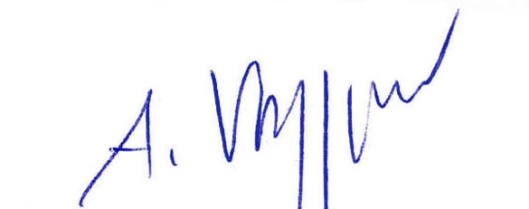 Фамилия, Имя, ОтчествоГородНоминацияНазвание коллекцииКонцепция коллекцииНоминацияНазвание коллекцииКостюм – реальностьКостюм – художественная идеяТеатральный костюмПерформансФамилия, Имя, ОтчествоДата рожденияДомашний адрес (с указанием индекса)Телефон, E-mailУчебное заведение(курс или год окончания)Владение иностранным языком(каким)со словарем, свободно                                                                                                                                          ненужное - вычеркнуть                                                                           Творческий путь:Творческий путь: